МатематикаУчебники: 1.Алгебра и начала анализа 10-11 класс Ш.А.Алимов2.  Геометрия 10-11 класс Л.С. АтанасянПК-1231 задание. Вычисление логарифмов. (карточка)2 задание. Самостоятельная работа «Логарифмические уравнения»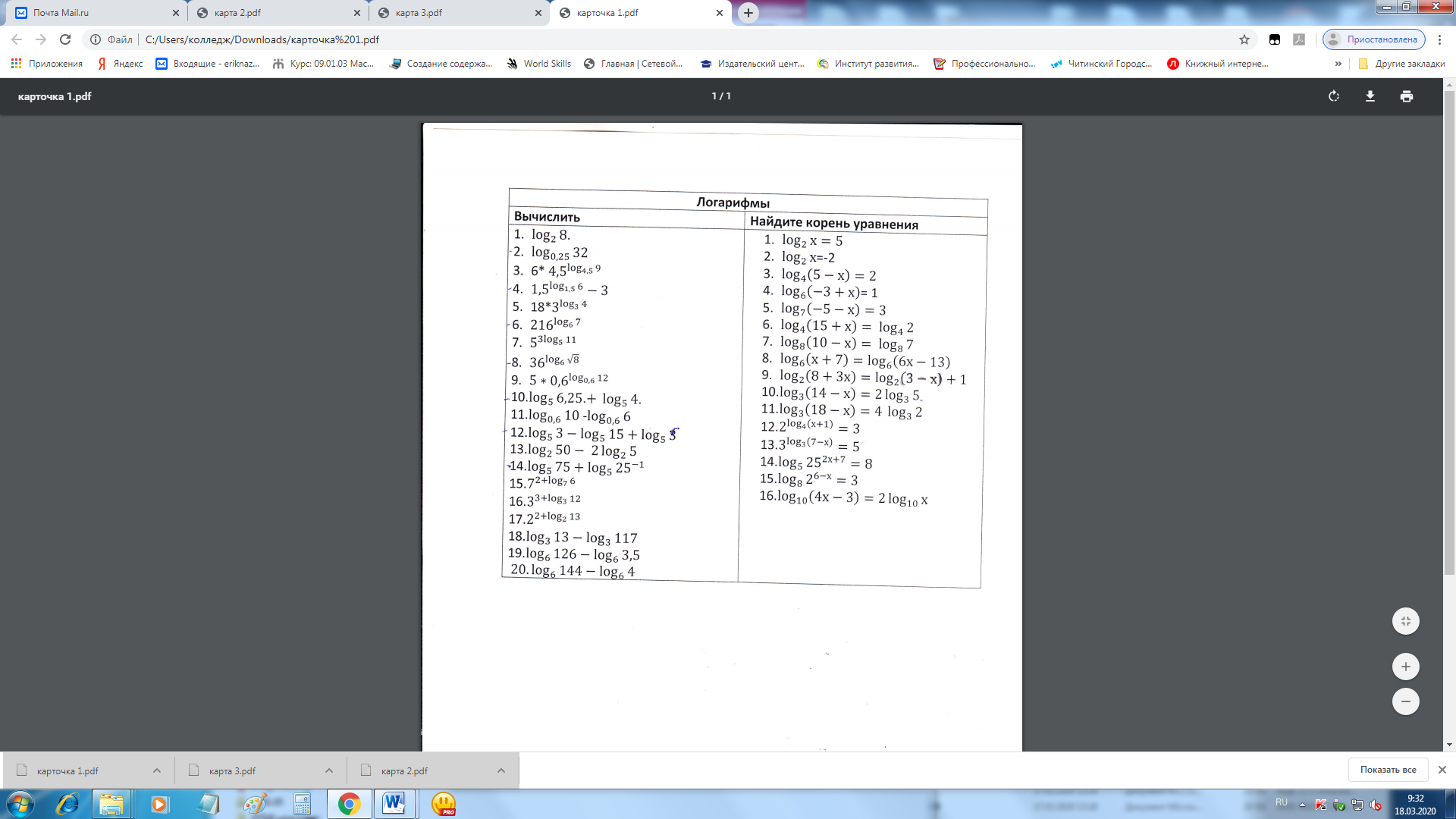 